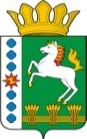 КОНТРОЛЬНО-СЧЕТНЫЙ ОРГАН ШАРЫПОВСКОГО МУНИЦИПАЛЬНОГО ОКРУГАКрасноярского краяЗаключениена проект Решения Шарыповского окружного Совета депутатов «О внесении изменений в решение Шарыповского окружного Совета депутатов от 08.12.2022 № 26-228р «О бюджете округа на 2023 год и плановый период 2024-2025 годов» (в ред. от 28.02.2023, от 25.05.2023, от 31.08.2023)  18 октября 2023 года           					          	    		               № 41Основание для проведения экспертизы: ст. 157 Бюджетного  кодекса Российской Федерации, ст. 9 Федерального закона от 07.02.2011 № 6-ФЗ «Об общих принципах организации и деятельности контрольно – счетных органов субъектов Российской Федерации и муниципальных образований», ст. 15 Решения Шарыповского окружного Совета депутатов от 29.09.2021 № 17-136р «Об утверждении Положения о Контрольно – счетном органе Шарыповского муниципального округа Красноярского края» и в соответствии со стандартом организации деятельности Контрольно – счетного органа Шарыповского муниципального округа Красноярского края СОД 2 «Организация, проведение и оформление результатов финансово – экономической экспертизы проектов Решений Шарыповского окружного Совета депутатов и нормативно – правовых актов по бюджетно – финансовым вопросам и вопросам использования муниципального имущества и проектов муниципальных программ» утвержденного приказом Контрольно – счетного органа Шарыповского муниципального округа Красноярского края от 25.01.2021 № 03.Цель экспертизы: определение достоверности и обоснованности показателей вносимых изменений в Решение Шарыповского окружного Совета депутатов «О внесении изменений в Решение Шарыповского окружного Совета депутатов от 08.12.2022 № 26-228р «О бюджете округа на 2023 год и плановый период 2024-2025 годов» (в ред. от 28.02.2023, от 25.05.2023, от 31.08.2023). Предмет экспертизы: проект Решения Шарыповского окружного Совета депутатов «О внесении изменений в Решение Шарыповского окружного Совета депутатов от 08.12.2022 № 26-228р «О бюджете округа на 2023 год и плановый период 2024-2025 годов» (в ред. от 28.02.2023, от 25.05.2023, от 31.08.2023) с приложениями и пояснительной запиской.Представленный на экспертизу проект Решения Шарыповского окружного Совета депутатов «О внесении изменений в Решение Шарыповского окружного Совета депутатов от 08.12.2022 № 26-228р «О бюджете округа на 2023 год и плановый период 2024-2025 годов» (в ред. от 28.02.2023, от 25.05.2023, от 31.08.2023) направлен в Контрольно – счетный орган Шарыповского муниципального округа Красноярского края 13 октября 2023 года. Разработчиком данного проекта Решения является финансово – экономическое управление администрации Шарыповского муниципального округа.Мероприятие проведено 16-18 октября  2023 года.В ходе подготовки заключения Контрольно – счетным органом Шарыповского муниципального округа Красноярского края были проанализированы следующие материалы:- проект Решения Шарыповского окружного Совета депутатов депутатов «О внесении изменений в Решение Шарыповского окружного Совета депутатов от 08.12.2022 № 26-228р «О бюджете округа на 2023 год и плановый период 2024-2025 годов» (в ред. от 28.02.2023, от 25.05.2023, от 31.08.2023);             - решение Шарыповского окружного Совета депутатов от 08.12.2022 № 26-228р «О бюджете округа на 2023 год и плановый период 2024-2025 годов» (в ред. от 28.02.2023, от 25.05.2023, от 31.08.2023).При проведении экспертизы проекта Решения проведены:- оценка соответствия внесенного проекта Решения сведениям и документам, явившимся основанием его составления;- оценка соответствия текстовой части и структуры проекта Решения требованиям бюджетного законодательства Российской Федерации;- анализ предлагаемых изменений бюджетных ассигнований по доходам, расходам и источникам финансирования дефицита бюджета, оценка обоснованности таких изменений.В результате экспертизы проекта Решения и финансово – экономических обоснований предлагаемых к утверждению увеличений бюджетных ассигнований по расходам бюджета, подтверждающих потребность выделения дополнительных ассигнований в указанных в проекте Решения суммах по средствам местного и краевого бюджетов установлено:Представленным проектом Решения предлагается изменить основные характеристики бюджета муниципального образования Шарыповский муниципальный округ на 2023 год и плановый период 2024-2025 годов, внести изменения в текстовую часть и приложения к Решению о бюджете, изложив их в новой редакции в соответствии с представленным проектом Решения.Предлагаемые к утверждению изменения текстовой части Решения о бюджете соответствуют бюджетному законодательству и законодательно установленным полномочиям органов местного самоуправления.Предлагаемые в проекте Решения изменения основных характеристик бюджета муниципального образования Шарыповский муниципальный округ представлены в таблице 1.Изменение основных характеристик бюджета муниципального образования Шарыповский муниципальный округ на 2023 годТаблица 1(руб.)Согласно проекту Решения прогнозируемый общий объем доходов бюджета округа уменьшается в сумме 1 181 088,23 руб. (0,09%) за счет увеличения: налоговых и неналоговых доходов в сумме 740 000,00 руб. (0,14%) и уменьшения безвозмездных поступлений в сумме 1 921 088,23 руб. (0,26%).           Сумма налоговых и неналоговых доходов увеличивается за счет налога на товары (работы, услуги) реализуемые на территории РФ на 740 000,00 руб. (12,01%) и составит 6 900 800,00 руб.           Сумма безвозмездных поступлений уменьшается на 1 921 088,23 руб. (0,26%) и составит 729 416 028,32 руб.Изменения в разрезе безвозмездных поступлений:Субвенции бюджетам бюджетной системы Российской Федерации уменьшаются на 921 812,68 руб. или на 0,21% и составят 431 256 812,70 руб.Иные межбюджетные трансферты уменьшаются на 999 275,55 руб. или на 1,92% и составят 50 943 635,23 руб.Общий объем расходов бюджета по проекту Решения увеличивается на сумму 3 556 646,16 руб. (0,28%) и составит в сумме 1 279 121 796,86 руб.Бюджет округа запланирован с дефицитом. Дефицит бюджета округа увеличивается на 4 737 734,39 руб. (17,05%) и составит в сумме 32 520 863,19 руб. Источники финансирования дефицита бюджета округа увеличиваются на 4 737 734,39 руб. (17,05%) и составили в сумме 32 520 863,19 руб. Ограничения, установленные Бюджетным кодексом РФ к отдельным видам расходов, источников финансирования дефицита бюджета в проекте Решения соблюдены.Проектом Решения предусмотрено перераспределение бюджетных ассигнований по расходам бюджета по разделам, подразделам классификации расходов бюджета, ведомствам, видам расходов.Анализ предлагаемых к утверждению и перераспределению показателей плановых значений по расходам бюджета в разрезе функциональной классификации расходов представлен в таблице 2.Изменения показателей плановых значений по расходам в разрезе функциональной классификации расходов бюджета на 2023 год Таблица 2										                  (руб.)В проекте Решения основные изменения планируются по следующим разделам классификации расходов бюджета:Раздел «Общегосударственные вопросы» - бюджетные ассигнования увеличены на  124 902,04 руб. (0,09%) от утвержденного бюджета. По подразделу 0105 «Судебная система» увеличение бюджетных ассигнований в сумме 2 300,00 руб. (230,00%) на осуществление полномочий по составлению (изменению) списков кандидатов в присяжные заседатели;По подразделу 0113 «Другие общегосударственные вопросы» увеличение бюджетных ассигнований в сумме 122 602,04 руб. (0,41%) на оплату исполнительского документа по гражданскому делу о взыскании задолженности по кредитному договору и судебных расходов по уплате государственной пошлины.            Раздел «Национальная безопасность и правоохранительная деятельность» - увеличение бюджетных ассигнований на 34 490,53 руб. (0316%) от утвержденного бюджета.            По подразделу 0310 «Обеспечение пожарной безопасности» увеличение бюджетных ассигнований в сумме 34 490,53 руб. (0,31%) на оплату коммунальных услуг (тепловая энергия, горячее водоснабжение) МКУ ЕДДС.            Раздел «Национальная экономика» - увеличение бюджетных ассигнований на 1 510 100,00 руб. (1,72%) от утвержденного бюджета.По подразделу 0409 «Дорожное хозяйство (дорожные фонды)» увеличение бюджетных ассигнований в сумме 740 000,00 руб. (1,59%) на ремонт автомобильных дорог;По подразделу 0412 «Другие вопросы в области национальной экономики» увеличение бюджетных ассигнований в сумме 770 100,00 руб. (27,35%) на расходы по оплате услуг по разработке дизайна и печать 300  подарочных альбомов с достопримечательностями Шарыповского муниципального округа.            Раздел «Жилищно – коммунальное хозяйство» - увеличение бюджетных ассигнований на 1 679 317,59 руб. (0,88%) от утвержденного бюджета.По подразделу 0502 «Коммунальное хозяйство» увеличение бюджетных ассигнований в сумме 755 981,21 руб. (1,04%) на ремонт объектов ЖКХ Шарыповского муниципального округа, согласно письма администрации Шарыповского МО от 13.07.2023 № 3505;            По подразделу 0505 «Другие вопросы в области жилищно-коммунального хозяйства» увеличение бюджетных ассигнований в сумме 923 336,38 руб. (1,34%), в том числе: - увеличение в сумме 1 679 317,59 руб. на возмещение ущерба, причиненного в результате незаконного  или нецелевого использования бюджетных средств;- перераспределение  бюджетных ассигнований с подраздела 0505 «Другие вопросы в области жилищно-коммунального хозяйства» в сумме 755 981,21 руб., на подраздел 0502 «Коммунальное хозяйство» на ремонт объектов ЖКХ Шарыповского муниципального округа, согласно письма администрации Шарыповского МО от 13.07.2023 № 3505.Раздел «Охрана окружающей среды» - увеличение бюджетных ассигнований на 4 500 000,00 руб. (510,02%) от утвержденного бюджета.  По подразделу 0605 «Другие вопросы в области охраны окружающей среды» увеличение бюджетных ассигнований в сумме 4 500 000,00 руб. (3435,11%) на обустройство 31 места (площадки) накопления отходов потребления и приобретение 75 единиц контейнерного оборудования в с. Березовское.Раздел «Образование» - уменьшение бюджетных ассигнований на 5 211 875,55 руб. (0,82%) от утвержденного бюджета.              По подразделу 0701 «Дошкольное образование» увеличение бюджетных ассигнований в сумме 151 900,00 руб. (0,15%) на обеспечение государственных гарантий реализации прав на получение общедоступного  и бесплатного дошкольного образования в целях обеспечения выполнения индикативного уровня заработной платы педагогических работников; По подразделу 0702 «Общее образование» уменьшение бюджетных ассигнований в сумме 5 289 403,79 руб. (1,18%), в том числе:- увеличение в сумме 135 500,00 руб. на обеспечение государственных гарантий реализации прав на получение общедоступного и бесплатного образования на замену учебников, в том числе учебников истории для обучающихся 10-11 классов;- уменьшение в сумме 5 499 275,55 руб. по расходам на ежемесячное денежное вознаграждение за классное руководство в связи уменьшением получателей выплат;- перераспределение  бюджетных ассигнований на подраздел 0702 «Общее образование» с подраздела 0709 «Другие вопросы в области образования» в сумме 74 371,76 руб., согласно писем МКУ УО ШМО от 31.08.2023 № 1465 на текущий ремонт системы отопления Ершовского филиала МБОУ Березовской СОШ, от 09.10.2023 № 1836 на изготовления ПСД на ремонт крыши МБОУ Ивановской СОШ. По подразделу 0709 «Другие вопросы в области образования» уменьшение бюджетных ассигнований в сумме 74 371,76 руб. (0,17%), в связи с перераспределением  бюджетных ассигнований на подраздел 0702 «Общее образование», согласно писем МКУ УО ШМО от 31.08.2023 № 1465, от 09.10.2023 № 1836. Раздел «Культура, кинематография» - увеличение бюджетных ассигнований на 1 820 834,00 руб. (1,42%) от утвержденного бюджета.По подразделу 0801 «Культура» увеличение бюджетных ассигнований в сумме 1 820 834,00 руб. (1,56%), в том числе:- увеличение в сумме 187 500,00 руб. на проведение окружного мероприятия «Конкурс художественной самодеятельности 60+»;- увеличение в сумме 1 633 334,00 руб. на приобретение кресел в зрительный зал Холмогорского окружного дома культуры.Раздел «Социальная политика» - уменьшение бюджетных ассигнований на 901 122,45 руб. (2,51%) от утвержденного бюджета.По подразделу 1001 «Пенсионное обеспечение» увеличение бюджетных ассигнований в сумме 310 390,23 руб. (16,42%) на выплаты пенсии за выслугу лет лицам, замещавшим должности муниципальной службы в связи с перерасчетом и увеличением получателей на 1 человека;По подразделу 1003 «Социальное обеспечение населения» уменьшение бюджетных ассигнований в сумме 2 200 000,00 руб. (7,90%) по расходам на обеспечение бесплатным питанием обучающихся в муниципальных и частных общеобразовательных организациях; По подразделу 1004 «Охрана семьи  детства» увеличение бюджетных ассигнований в сумме 988 487,32 руб. (21,79%) на обеспечение жилыми помещениями детей-сирот и детей, оставшихся без попечения родителей.Статью 4 изложить в новой редакции:«статья 4. Публичные нормативные обязательства Шарыповского муниципального округаУтвердить объем средств бюджета округа на исполнение публичных нормативных обязательств Шарыповского муниципального округа на 2023 год в сумме 2 396 200,36 руб., на 2024 год в сумме 1 522 700,00 руб., на 2025 год в сумме 1 522 700,00 руб.»           8. В статью 10 «Межбюджетные трансферты бюджета округа из других бюджетов бюджетной системы Российской Федерации» в пункты 4, 6,  вносятся изменения следующего содержания. Таблица 5(руб.)            9.  В статью 11 «Дорожный фонд Шарыповского муниципального округа» в пункт 1 вносятся изменения следующего содержания.              В пункте 1. «Утвердить объем бюджетных ассигнований дорожного фонда Шарыповского муниципального округа на 2023 год в сумме 47 220 871,72 руб., на 2024 год в сумме 11 285 900,00 руб., на 2025 год в сумме 
11 667 500,00 руб.».            10. Статью 12.1 «Резерв бюджетных ассигнований» изложить в новой редакции.  «Статья 12.1 Резерв бюджетных ассигнований. 1.	Установить, что в расходной части бюджета округа предусматривается следующий резерв средств:- Администрации Шарыповского муниципального округа на решение вопросов в сфере жилищно-коммунального хозяйства в 2023 году в сумме 4 842 604,04 руб., в 2024 году в сумме 0,00 руб., в 2025 году 0,00 руб.;- Администрации Шарыповского муниципального округа на реализацию инициативных проектов на территории муниципального образования Шарыповский муниципальный округ в 2023 году в сумме 0,00 руб., в 2024 году в сумме 1 000 000,00 руб., в 2025 году 1 000 000,00 руб.;- Муниципальному казенному учреждению «Управление образования Шарыповского муниципального округа» на приведение зданий и сооружений общеобразовательных организаций в соответствие с требованиями законодательства в 2023 году в сумме 0,00 руб., в 2024 году в сумме 2 360 000,00 руб., в 2025 году 2 360 000,00 руб.;- Муниципальному казенному учреждению «Управление образования Шарыповского муниципального округа» на предоставление грантов в форме субсидий бюджетным учреждениям – победителям конкурса на реализацию проектов в сфере образования в 2023 году в сумме 150 000,00 руб., в 2024 году в сумме 150 000,00 руб., в 2025 году 150 000,00 руб.;- Муниципальному казенному учреждению «Управление образования Шарыповского муниципального округа» на осуществление расходов капитального характера, решение социально-значимых вопросов и обеспечение софинансирования расходов в 2023 году в сумме 2 523,88 руб., в 2024 году в сумме 0,00 руб., в 2025 году 0,00 руб.; - Муниципальному казенному учреждению «Управление культуры, молодежной политики и муниципального архива» Шарыповского муниципального округа на осуществление расходов капитального характера, на проведение работ с целью приведения в соответствие требованиям надзорных органов, для решения социально-значимых вопросов муниципальными учреждениями, в отношении которых муниципальное казенное учреждение "Управление культуры, молодежной политики и муниципального архива" Шарыповского муниципального округа осуществляет функции и полномочия учредителя в 2023 году в сумме 203 445,75 руб., в 2024 году в сумме 0,00 руб., в 2025 году 0,00 руб.».            11. Приложения 1, 2, 3, 4, 5 к Решению изложены в новой редакции согласно приложениям 1-5 к проекту Решения.             На основании выше изложенного Контрольно – счетный орган  Шарыповского муниципального округа предлагает Шарыповскому окружному Совету депутатов принять проект Решения Шарыповского окружного Совета депутатов «О внесении изменений в Решение Шарыповского окружного Совета депутатов от 08.12.2022 № 26-228р «О бюджете округа на 2023 год и плановый период 2024-2025  годов» (в ред. от 28.02.2023, от 25.05.2023, от 31.08.2023). Председатель                                                                                                                 Г.В. Савчукнаименование показателяосновные характеристики бюджета на 2023 годосновные характеристики бюджета на 2023 годосновные характеристики бюджета на 2023 годосновные характеристики бюджета на 2023 годнаименование показателядействующее Решение о бюджетеРешение о бюджете с учетом предлагаемых измененийизменение% измененияпрогнозируемый общий объем доходов бюджета округа1 247 782 021,901 246 600 933,67-  1 181 088,2399,91общий объем расходов бюджета округа1 275 565 150,701 279 121 796,86+ 3 556 646,16100,28дефицит (профицит) бюджета округа (-/+) - 27 783 128,80- 32 520 863,19+ 4 737 734,39117,05источники финансирования дефицита бюджета округа- 27 783 128,80- 32 520 863,19+ 4 737 734,39117,05Наименование главных распорядителей и наименование показателей бюджетной классификацииРаздел-подразделБюджетные назначения на год действующего решения о бюджетеПредлагаемые бюджетные назначения проекта Решения о бюджетеотклонение% отк.123456ОБЩЕГОСУДАРСТВЕННЫЕ ВОПРОСЫ0100132 170 890,44132 295 792,48124 902,04100,09Функционирование высшего должностного лица субъекта Российской Федерации и муниципального образования01022 710 800,002 710 800,000,00100,00Функционирование законодательных (представительных) органов государственной власти и представительных органов муниципальных образований0103870 873,00870 873,000,00100,00Функционирование Правительства Российской Федерации, высших исполнительных органов государственной власти субъектов Российской Федерации, местных администраций010478 193 861,9778 193 861,970,00100,00Судебная система01051 000,003 300,002 300,00330,00Обеспечение деятельности финансовых, налоговых и таможенных органов и органов финансового (финансово-бюджетного) надзора010619 679 314,0019 679 314,000,00100,00Резервные фонды01111 000 000,001 000 000,000,00100,00Другие общегосударственные вопросы011329 715 041,4729 837 643,51122 602,04100,41НАЦИОНАЛЬНАЯ ОБОРОНА02002 007 600,002 007 600,000,00100,00Мобилизационная и вневойсковая подготовка02032 007 600,002 007 600,000,00100,00НАЦИОНАЛЬНАЯ БЕЗОПАСНОСТЬ И ПРАВООХРАНИТЕЛЬНАЯ ДЕЯТЕЛЬНОСТЬ030011 030 321,7211 064 812,2534 490,53100,31Обеспечение пожарной безопасности031010 952 321,7210 986 812,2534 490,53100,31Другие вопросы в области национальной безопасности и правоохранительной деятельности031478 000,0078 000,000,00100,00НАЦИОНАЛЬНАЯ ЭКОНОМИКА040087 952 210,7689 462 310,761 510 100,00101,72Сельское хозяйство и рыболовство04055 435 075,005 435 075,000,00100,00Водное хозяйство0406901 000,00901 000,000,00100,00Транспорт040832 249 611,0032 249 611,000,00100,00Дорожное хозяйство (дорожные фонды)040946 480 871,7247 220 871,72740 000,00101,59,00Связь и информатика041070 253,0470 253,040,00100,00Другие вопросы в области национальной экономики04122 815 400,003 585 500,00770 100,00127,35ЖИЛИЩНО-КОММУНАЛЬНОЕ ХОЗЯЙСТВО0500190 131 161,83191 810 479,421 679 317,59100,88Коммунальное хозяйство050272 948 098,9873 704 080,19755 981,21101,04Благоустройство050348 518 959,6048 518 959,600,00100,00Другие вопросы в области жилищно-коммунального хозяйства050568 664 103,2569 587 439,63923 336,38101,34ОХРАНА ОКРУЖАЮЩЕЙ СРЕДЫ0600882 325,005 382 325,004 500 000,00610,02Охрана объектов растительного и животного мира и среды их обитания0603751 325,00751 325,000,00100,00Другие вопросы в области охраны окружающей среды0605131 000,004 631 000,004 500 000,003 535,11ОБРАЗОВАНИЕ0700638 556 866,21633 344 990,66- 5 211 875,5599,18Дошкольное образование0701103 204 633,26103 356 533,26151 900,00100,15Общее образование0702448 256 438,23442 967 034,44- 5 289 403,7998,82Дополнительное образование детей070340 079 284,0040 079 284,000,00100,00Молодежная политика и оздоровление детей07073 702 948,003 702 948,000,00100,00Другие вопросы в области образования070943 313 562,7243 239 190,96- 74 371,7699,83КУЛЬТУРА, КИНЕМАТОГРАФИЯ0800127 796 728,12129 617 562,121 820 834,00101,42Культура0801117 014 230,12118 835 064,121 820 834,00101,56Другие вопросы в области культуры, кинематографии080410 782 498,0010 782 498,000,00100,00ЗДРАВООХРАНЕНИЕ0900131 193,78131 193,780,00100,00Другие вопросы в области ЗДРАВООХРАНЕНИЯ0909131 193,78131 193,780,00100,00СОЦИАЛЬНАЯ ПОЛИТИКА100035 918 401,9935 017 279,54- 901 122,4597,49Пенсионное обеспечение10011 890 310,132 200 700,36310 390,23116,42Социальное обеспечение населения100327 839 012,0225 639 012,02- 2 200 000,0092,10Охрана семьи и детства10044 536 400,005 524 887,32988 487,32121,79Другие вопросы в области социальной политики10061 652 679,841 652 679,840,00100,00ФИЗИЧЕСКАЯ КУЛЬТУРА И СПОРТ110048 987 450,8548 987 450,850,00100,00Физическая культура11019 111 929,289 111 929,280,00100,00Массовый спорт110225 568 257,0025 568 257,000,00100,00Спорт высших достижений11039 038 593,579 038 593,570,00100,00Другие вопросы в области физической культуры и спорта11055 268 671,005 268 671,000,00100,00Всего1 275 565 150,701 279 121 796,863 556 646,16100,28действующее Решение о бюджетеРешение о бюджете с учетом предлагаемых измененийизменение% измененияпункт 4) субвенции из краевого бюджета в 2023 году432 178 625,38431 256 812,70- 921 812,6899,79пункт 6) иные межбюджетные трансфертыв 2023 году51 942 910,7850 943 635,23- 999 275,5598,08